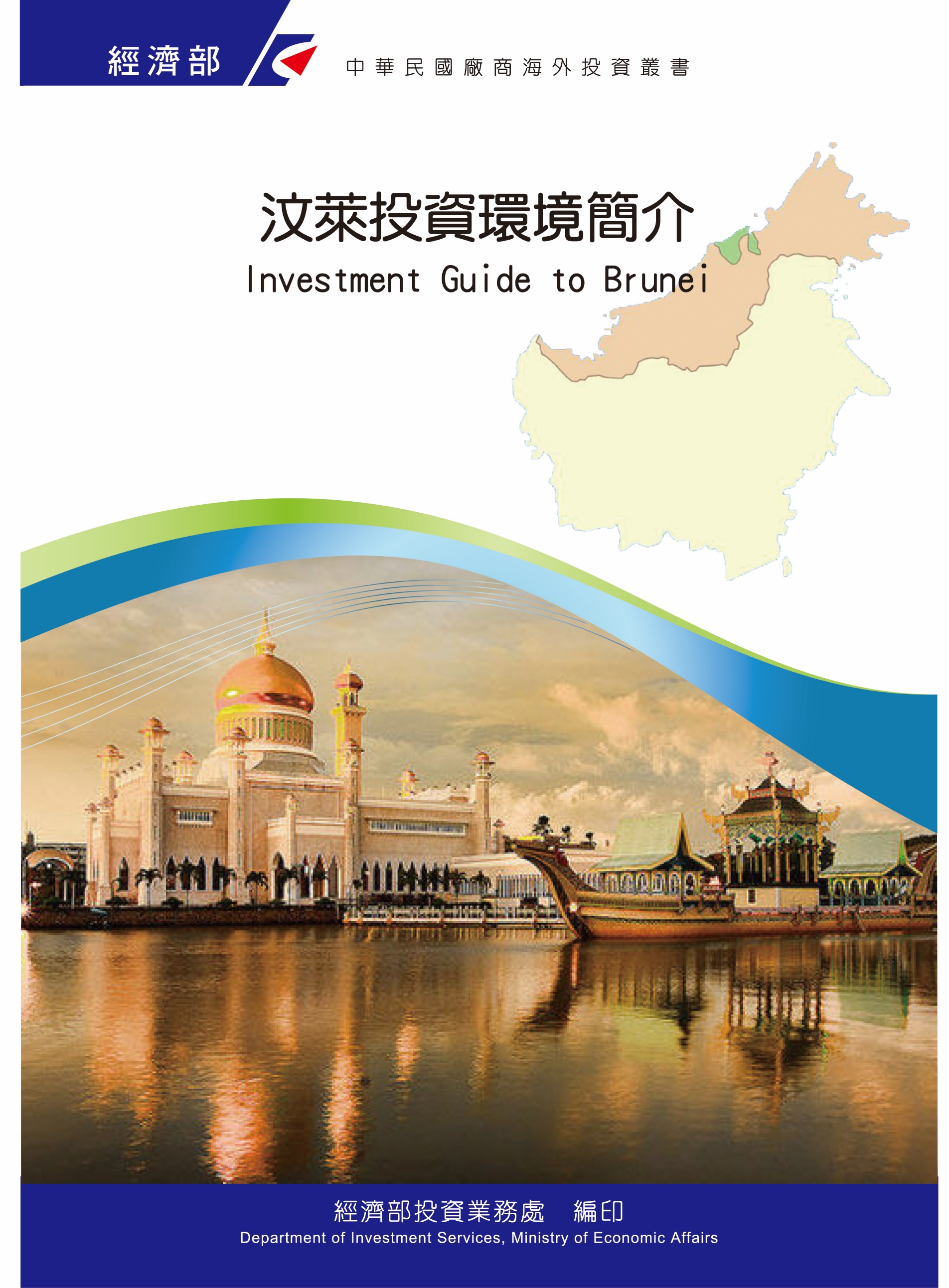 目　錄第壹章　自然人文環境	1第貳章　經濟環境	3第參章　外商在當地經營現況及投資機會	7第肆章　投資法規及程序	11第伍章　租稅及金融制度	13第陸章　基礎建設及成本	15第柒章　勞工	17第捌章　簽證、居留及移民	19第玖章　結論	21附錄一　我國在當地駐外單位及臺（華）商團體	23附錄二　當地重要投資相關機構（含駐臺單位）	25附錄三　當地外人投資統計	26附錄四　我國廠商對當地國投資統計	27汶萊基本資料表第壹章　自然人文環境一、自然環境汶萊位於馬來群島中最大島嶼婆羅洲（Borneo）的西北角，加里曼丹島西北部，北臨南中國海，其餘與砂勞越（馬來西亞東部州）接壤。汶萊土地面積5,769平方公里，約為臺灣16%，海岸線長約161公里，沿海為平原，內地多山地，有33個島嶼。東部地勢較高，西部多沼澤地。氣候屬熱帶雨林，終年炎熱多雨，年平均氣溫為28°C。二、人文及社會環境汶萊人口約43萬7,987人，種族包括：馬來人約占70%，華人約占15%，大多為福建金門移民，大部分通曉中文。宗教包括伊斯蘭教（官方）、佛教及天主教等。汶萊首都為斯里百加灣市（Bandar Seri Begawan）。汶萊政府的結構與施政，基本上不脫離汶萊化、馬來化及伊斯蘭化等主軸。伊斯蘭教為汶萊國教，伊斯蘭教徒約占人口的70%，佛教徒約占12%，基督教徒約占9%。因伊斯蘭教戒律之故，汶萊人除了不吃豬肉，汶萊政府也禁止公開販售香菸、酒類飲品。三、政治環境面積不到臺灣六分之一大的汶萊，是東協面積最小、最晚獨立的國家，也是保留蘇丹家族世襲統治的伊斯蘭教君主政體國家。汶萊政治體制為君主政治，國家最高權力機構為總理府（蘇丹／國家元首辦公室），下分為行政部門、立法部門、司法部門。第貳章　經濟環境一、經濟概況1929年的某一天，在發現擁有豐富石油及天然氣的汶萊，就像灰姑娘翻身一般，成為世界上最富裕國家之一。汶萊之國內生產毛額約129.17億美元（2019），平均國民所得27,945美元（2019），經濟成長率3.9%（2019）。二、產業概況1990年代汶萊政府體認到，過度依賴石油與天然氣的經濟模式極易受到世界景氣衰退影響，因此開始鼓勵私營中小企業的設立，希望透過擴大民間經濟活動，多元化發展汶萊經濟。由於石油與天然氣終將採盡，汶萊為擺脫單一化的經濟困境，近年來大力推動「經濟多元化」。除了發展油氣下游石化產業，推動伊斯蘭金融及清真產業，投資物流與通訊科技產業，發展觀光旅遊業等，增加對農、林、漁業及基礎設施建設的投資外，並積極吸引外資以加速落實「經濟多元化」的目標。根據「經濟多元化」架構，汶萊未來發展的產業主要有食品醫藥、資通訊產業中心及各產業周邊服務體系等，並著重於能源、環保、健康、ICT、食品安全等新技術的開發。潛力產業包括：汽車及零配件、電器與電子產品、食品、鋼鐵製品及藥妝產品等。三、經濟展望根據汶萊經濟策劃及發展處（JPKE）公布之「2019年第四季汶萊經濟成長表現」數據顯示，受石油與天然氣產業成長8.1%激勵，使該國上（2019）年第四季經濟成長率達7.1%，較前（2018）年同期（1%）為優，亦較上年第三季（成長2.1%）出色。汶萊2019年第四季石油每日產量為13萬100桶，較2018年同期成長10.63%；液化天然氣每日產量為103萬4,200熱能單位（mmbtu），較2018年同期成長11.9%。綜觀汶萊2019年第四季各領域表現，工業成長11.4%，較上年第三季（成長0.5%）為佳，主因液化天然氣與甲醇長28.5%及營造業成長13.8%所致；其他成長的領域為石油與天然氣開採（成長6.9%）與食品及飲料製造業務（成長3.9%）；下跌的領域為其他製造業（下跌19.8%）、成衣與紡織（下跌10.1%）以及電與水（下跌7.7%）。服務業成長0.7%，主要受水上運輸（成長24.4%）、陸地運輸（成長9.3%）、酒店（成長6.1%）保健服務（成長5.8%）、餐廳（成長4.6%）、教育服務（成長4.1%）、空中運輸（成長3.8%）等領域帶動；農業、林業及漁業成長1.8%，主要受漁業（成長14.6%）帶動；蔬菜、水果及其他農業下跌13.8%、林業下跌4.8%及畜牧業則下跌1.4%。2019年汶萊經濟成長率為3.9%，較2018年（成長0.1%）優異。根據亞洲開發銀行（ADB）公布之「2019年經濟展望報告」中指出，國際能源署（International Energy Agency）預計2018年全球石油與天然氣之需求將隨著能源用戶尋求其他來源而減緩。有鑒於全球對能源的需求越來越有利於再生能源的發展，該銀行敦促汶萊應發展太陽能潛力。亞銀表示，汶萊計劃至2035年將能源能量強度（energy intensity）降低45%，並將再生能源的比例增加至占總發電量之10%。汶萊目前大部分電力來自石油與天然氣。唯一的太陽能發電廠—汶萊蘇利亞發電廠（Tenaga Suria Brunei）每年生產1,700兆瓦的太陽能，占國內電力供應的0.05%。另根據亞洲開發銀行「COVID-19（武漢肺炎）爆發對亞洲開發中國家的經濟影響」報告顯示，汶萊旅遊業營收占國內生產毛額比重，在COVID-19（武漢肺炎）疫情受控制情況下，估計將下跌0.086%或1,170萬美元；在中度情況下將減少0.113%或1,530萬美元以及在最壞情況下將銳減0.192%或2,610萬美元。亞銀稱該病毒疫情將使全球GDP減少0.1%至0.4%間，預計財務損失將在770億美元至3,470億美元間。該報告另預測，含中國大陸及不含中國大陸在內的亞洲開發中國家的經濟成長值因該疫情將分別削減0.3%至1.7%間以及0.2%至0.5%間。該報告指出，對於實施旅遊禁令的經濟體，將有6個月未接獲來自中國大陸的旅遊營收。持續不斷的COVID-19（武漢肺炎）疫情透過各種管道衝擊中國大陸和其他亞洲開發中經濟體，包括國內需求的急劇下降、旅遊和商旅的減少、貿易和生產之降低、供應鏈中斷以及對健康的影響。汶萊與其他亞洲開發中經濟體一樣無法倖免，其經濟將受到中國大陸和其他經濟體中的旅遊與商旅減少影響。旅遊業為許多亞洲開發中經濟體的重要營收；例如，在帛琉（Palau）及馬爾地夫（Maldives）等經濟體中，旅遊業收入占其國內生產毛額40%以上，而在幾乎一半的亞銀成員國中，旅遊業（包括國內旅遊業）皆超越GDP的10%。汶萊2018年來自中國大陸的出境旅客達8,700萬人次，相較2003年的低於1,100萬人次，成長了八倍，現在中國大陸出境旅客在許多亞洲開發中經濟體占的比例極大。2018年來自中國大陸的旅客占緬甸、泰國、蒙古、韓國、越南、柬埔寨、帕勞及香港的總旅客人數的四分之一以上。四、市場環境汶萊面積不大，基礎設施相對完善，交通及通訊發展水準優於東協大部分國家。海空交通便捷，與亞洲各大都市皆有直航班機，到曼谷、雅加達、吉隆玻、馬尼拉和新加坡的航班飛行時間都在二至三小時內。汶萊的深水港摩拉，具物流發展潛力。由於國土狹小，汶萊各種通路的層級都很少，許多零售商本身兼進口商與批發商；各通路商也都是其他通路商的客戶兼供應商，彼此又競爭、又合作，又都是老朋友，關係和諧。五、投資環境優勢與風險汶萊政治穩定、稅務優惠、油氣成本便宜、無颱風、地震與洪災，並參與CPTPP/RCEP等貿易協定等，是汶萊投資環境之優勢。惟亦需注意汶萊勞動力不足、行政程序繁雜緩慢、資訊不透明，勞工生產力低等負面因素。第參章　外商在當地經營現況及投資機會一、外商在當地經營現況2018年汶萊外人直接投資金額為5.04億美元。截至2012年，汶萊外人直接投資額（FDI）累積為133億美元，其中以石油與天然氣投資的比例最高，主要投資者為荷蘭石油公司殼牌（Shell）、法國道達爾（Total E&P）石油公司；其他如中資的香港天逸將投資大摩拉島對二甲苯（PX）、苯、化工輕油、煉油等石化工廠；加拿大Simpor Pharma公司投資保健食品與製藥廠。中國大陸浙江恒逸工業集團（Hengyi Industries）與汶萊政府合作投資聯營石化煉油廠預計於2019年7月竣工，並於本年底投入營運。該石化煉油廠估計至2020年，將為汶萊國內生產總值貢獻13億美元，同時創造1,665個就業機會，其中58%保留予當地居民，未來將逐步增加至90%。恒益工業集團表示，第一階段工程竣工後，該煉油廠每日能提煉17萬5,000桶原油供出口至中國大陸和其他區域市場，另保留1萬2,000桶原油供國內需求，並為汶萊貢獻高達40%的GDP。至2022年完成第二階段工程後，該煉油廠年產能將提升至2,200萬公噸，並將專注於石化下游產品，例如用於製造服裝和塑膠的芳烴（Aromatics）和工業化學品，估計每年可創造高達100億美元的收入。前述金額相當於2017年汶萊GDP的逾80%水準。馬來西亞前首相馬哈迪首相與汶萊蘇丹於2019年3月舉行雙邊會議後發布聯合聲明指出，兩國領袖對於馬國國家石油公司（Petronas）及汶萊石油公司（Petroleum Brunei）在商業布局區域（CAA）及產業分享合約（PSA）的持續進展感到滿意，並鼓勵兩家公司繼續合作。兩國領袖也敦促雙方加強在沙巴州及砂拉越州的交通與通訊、能源、旅遊、農業、畜牧業和漁業等產業合作。2017年馬國在汶萊的投資額為4億8,674萬美元，占汶萊總外人直接投資額約90.93%。汶萊蘇丹2019年11月於泰國曼谷出席第二十二屆東協─日本峰會（the 22ND ASEAN-Japan Summit）和第三次區域全面經濟夥伴協定（the 3rd RCEP Summit）峰會上表示，東協與日本策略夥伴關係為本區域最重要的進程之一，涵蓋許多層次和合作領域，為東協的持續成長、發展與繁榮做出顯著貢獻同時拉近雙方關係。汶萊蘇丹續稱，第四次工業革命給東協帶來了機遇和挑戰，因此雙方須繼續為本區域及其人民做好準備。東協計劃發展數位基礎設施與經濟，在這方面日本將能夠與東協分享其經驗與做法。此外，東協亦鼓勵開發更多人資能力建設計畫，以便其人民能夠參與因技術進步而轉變的新產業。該措施對於確保民間部門，尤其微型、中小企業能夠為本區域的經濟發展做出貢獻至關重要。汶萊蘇丹強調「區域全面經濟夥伴協定」（RCEP）具有促進經濟成長與強化本區域一體化的潛力。汶萊非常重視RCEP的成功締結，更重要的是它將為東協及其自由貿易區（FTA）合作夥伴的企業及人民帶來實際的利益。汶萊蘇丹籲請東協及其夥伴加強合作關係，以應對日益嚴峻的全球挑戰，因為本區域的繁榮與政治穩定取決於其堅持開放及拓展多邊貿易關係以融入全球經濟。東協及其夥伴在RCEP談判中取得了重大進展，並籲請各方應加速於2020年簽署該協定。汶萊蘇丹重申，RCEP談判的結束顯示對達成現代、全面、高品質和互惠互利協定的承諾，這將使東協與自由貿易區的合作夥伴能夠在本區域開展合作並在全球經濟中發揮其重要作用。二、臺（華）商在當地經營現況目前，臺灣在汶萊約有臺僑100多人，大多來自金門，主要從事批發、零售、貿易及建築業。汶萊臺灣商會會員家數約34家，經濟部投資審議委員會統計顯示，1952年至截至2019年3月止，臺商投資汶萊件數為63件，金額約1億32萬美元，主要從事水產養殖、生技製藥、旅宿業、食品經銷、房地產等，其中以GOLDEN公司的養蝦場最具規模，其次為Simpor。華人在汶萊主要投資建材製造、批發、零售、貿易、餐飲及娛樂產業等。三、投資機會汶萊政府鼓勵發展的產業方向主要有食品醫藥、資通訊產業中心及各產業周邊服務等，並著重於能源、環保、健康、ICT、食品安全等新技術的開發。潛力產業包括：汽車及零配件、電器與電子產品、食品、鋼鐵製品及藥妝產品等。第肆章　投資法規及程序一、主要投資法令汶萊主要投資法令為公司法（Companies Act）、投資獎勵法令（Investment Inventive Order）、所得稅法令（Income Tax Order）。二、申請設立公司之規定、程序、應準備文件及審查流程汶萊主管公司登記之單位為財政部公司與商業登記局（Registry of Companies and Business Names），依據該局提供資訊，在汶萊設立公司需先至該局網站（http://www.roc.gov.bn）申請，備齊公司董事身份證明、公司章程、董事名單等文件，支付公司登記費，設立完成後公司與商業登記局將核發公司證明。汶萊政府另提供在汶萊經商之參考資訊，可查閱http://business.gov.bn網站。三、投資相關機關汶萊投資相關機構包括：汶萊移民及國民註冊局（Immigration & National Registration Department）、經濟策畫及發展署（Department of Economic Planning & Development）、汶萊經濟發展局（Brunei Economic Development Board）、汶萊財政部公司與商業登記局（Registry of Companies and Business Names）。四、投資獎勵措施汶萊投資獎勵法令提供投資者若干獎勵措施，例如：（一）先鋒產業地位（Pioneer Industries）：公司營業所得稅減免5年、8年或11年，機械設備進口關稅減免、原物料進口關稅減免。屬於先鋒產業之業別包括：農業、營建業、化工業、石化業、塑膠業、民生用品與傢俱業、環境科技業、食品加工包裝業、藥品業、資通訊科技業、海事科技業、金屬製造業、空運服務業、紡織成衣業等。（二）先鋒服務業地位（Pioneer Service Companies）：公司營業所得稅減免8年或11年。屬於先鋒服務業之業別包括：農業服務、建築服務、汽車等陸運服務、教育服務、金融服務、醫療服務、資通訊服務、媒體與視聽服務、觀光服務等。第伍章　租稅及金融制度一、租稅汶萊之公司營利事業所得稅率為18.5%，個人所得稅率為0%，利息、權利金等扣繳稅率為10%-20%不等，詳細資訊可參考汶萊財政部網站http://www.mof.gov.bn。汶萊與多國簽訂租稅協定，包括：巴林、中國大陸、香港、印尼、日本、科威特、寮國、馬來西亞、阿曼、巴基斯坦、卡達、新加坡、南韓、塔吉克、阿拉伯聯合大公國、英國及越南。二、金融依據汶萊金融監管機構（Autoriti Monetary Brunei Darussalam）網站資訊，汶萊有8家商業銀行，包括7家傳統銀行及1家伊斯蘭銀行。8家銀行中，3家為國際銀行，3家為區域銀行，2家為國內銀行。花旗銀行2014年3月從汶萊撤資，因國內市場有限，致使花旗銀行在擴展業務上遭遇諸多困難。另中國銀行於2016年12月在汶萊設立首家分行。第陸章　基礎建設及成本一、土地汶萊工業區平均土地租金為每年每平方公尺2.00-3.30汶幣，主要工業區包括：Pulau Muara Besar、Salambigar Industrial Park、Digital Junction、Bukit Panggal Industrial Park、Sungai Liang Industrial Park、Telisai Industrial Park等，相關資訊可參考汶萊經濟發展局網站：http://www.bedb.com.bn/index.php/industrial-parks，或工業區土地管理單位--汶萊企業機構網站http://www.dare.gov.bn。汶萊企業機構管理17個工業區，每個工業區發展個別產業及出口導向業務：Pulau Muara Besar（發展石油及天然氣下游產業）、Salambigar Industrial Park（發展輕工業）、Digital Junction（發展ICT及高科技產業）、Bukit Panggal Industrial Park（發展能源密集產業）、Sungai Liang Industrial Park（發展石油及天然氣下游產業）及Telisai Industrial Park（發展混合產業）。二、公用資源關於汶萊之水、電供應狀況及價格，電費每度電0.06汶幣，水費每立方米0.66汶幣。汶萊主要電信公司為：Telekom Brunei Berhad、DST Communications Sdn Bhd、Progresif Cellular Sdn Bhd。第柒章　勞工一、勞工素質及結構依據汶萊政府2011年統計報告，汶萊勞動力約185,900人，汶萊勞工平均工資1,377.81美元，由於汶萊勞動力有限，爰高度仰賴外籍勞工投入勞力密集產業，包括：營建工程、零售服務等，藍領勞工多數來自印尼、菲律賓等國家。二、勞工法令汶萊之主要勞工法令包括：勞工法（Labor Act）、就業法令（Employment Order）、工會法（Trade Unions Act）等。第捌章　簽證、居留及移民一、簽證、居留及移民規定有關取得汶萊商務簽證、居留權及移民相關申請規定及手續，可參考汶萊移民及國民註冊局（Immigration and National Registration Department）網站（http:// www.immigration.gov.bn）。二、聘用外籍員工依據汶萊移民及國民註冊局規定，在汶萊工作之外籍勞工，需取得汶萊移民及國民註冊局核發之簽證，一般而言工作簽證效期約2至3年，聘用外籍員工之規定、申辦機關及申辦程序，可參考汶萊移民局網站（http://www.immigration.gov.bn），並至汶萊勞工管控系統網站（http://www.lcs.gov.bn）登記。第玖章　結論汶萊政治穩定、稅務優惠、油氣成本便宜、無颱風、地震與洪災，並參與CPTPP/RCEP等貿易協定等，是汶萊投資環境之優勢。惟來汶投資亦需注意汶萊勞動力不足、行政程序繁雜緩慢、資訊不透明、勞工生產力低等負面因素。附錄一　我國在當地駐外單位及臺（華）商團體․	駐汶萊臺北經濟文化辦事處 
電話：（673）245-5482/3
傳真：（673）245-5490
電子郵件：brn@mofa.gov.tw
網址：http://www.taiwanembassy.org/BN․	汶萊臺灣商會
Unit No. 10, 1st Floor, Kg Kiarong, Bgn Majid Mohd, Jalan Pasar Baharu, NBD․	汶萊留臺同學會	1st Floor, Unit 1 Block E, Tanjung Bunut, Jalan Tutong Kilanas BF2920 BSB, NBD	Tel: （673）2663828 Fax: （673）2663829	網頁: www.e-huawang.com/liutai/․	Chinese Chamber of Commerce, BSB（汶萊斯市中華總商會）	（馬來文名稱：Dewan Perniagaan Tionghua）	2ND -4TH Floor,, Chinese Chamber of Commerce Building, No 72, Jalan Roberts, BSB, BS8711 P O Box: 281, Bandar Seri Begawan, Negara Brunei Darussalam.	Tel : （673） 2235494/5/6 Fax : （673） 2235492/3 	Email: ccc@brunet.bn․	Chinese Chamber of Commerce, Kuala Belait（馬來奕縣中華總商會）	Jalan Pretty, Kuala Belait, KA1131, Negara Brunei Darussalam. 	Tel : （673） 3334374 	Fax : （673） 3333883附錄二　當地重要投資相關機構（含駐臺單位）․	汶萊官方網站	The Prime Minister’s Office of Brunei Darussalam	http://www.pmo.gov.bn․	汶萊移民及國民註冊局	Immigration & National Registration Department	http://www.immigration.gov.bn․	經濟策畫及發展署	Department of Economic Planning & Development	http://www.depd.gov.bn․	汶萊經濟發展局	Brunei Economic Development Board	http://www.bedb.com.bn․	汶萊觀光局	Brunei Tourism Board	http://www.tourismbrunei.com․	駐臺汶萊貿易旅遊代表處      Brunei Darussalam Trade and Tourism Office in Taipei      地址：臺北市松山區民生東路3段129號11樓1102室      電話：(02)2712-3767      機構首長：Representative Mrs. Ainatol Zahayu Mohammad附錄三　當地外人投資統計2015年汶萊前7大外人直接投資來源國附錄四　我國廠商對當地國投資統計年度別統計表資料來源：經濟部投資審議委員會年度別及產業別統計表單位：千美元資料來源：經濟部投資審議委員會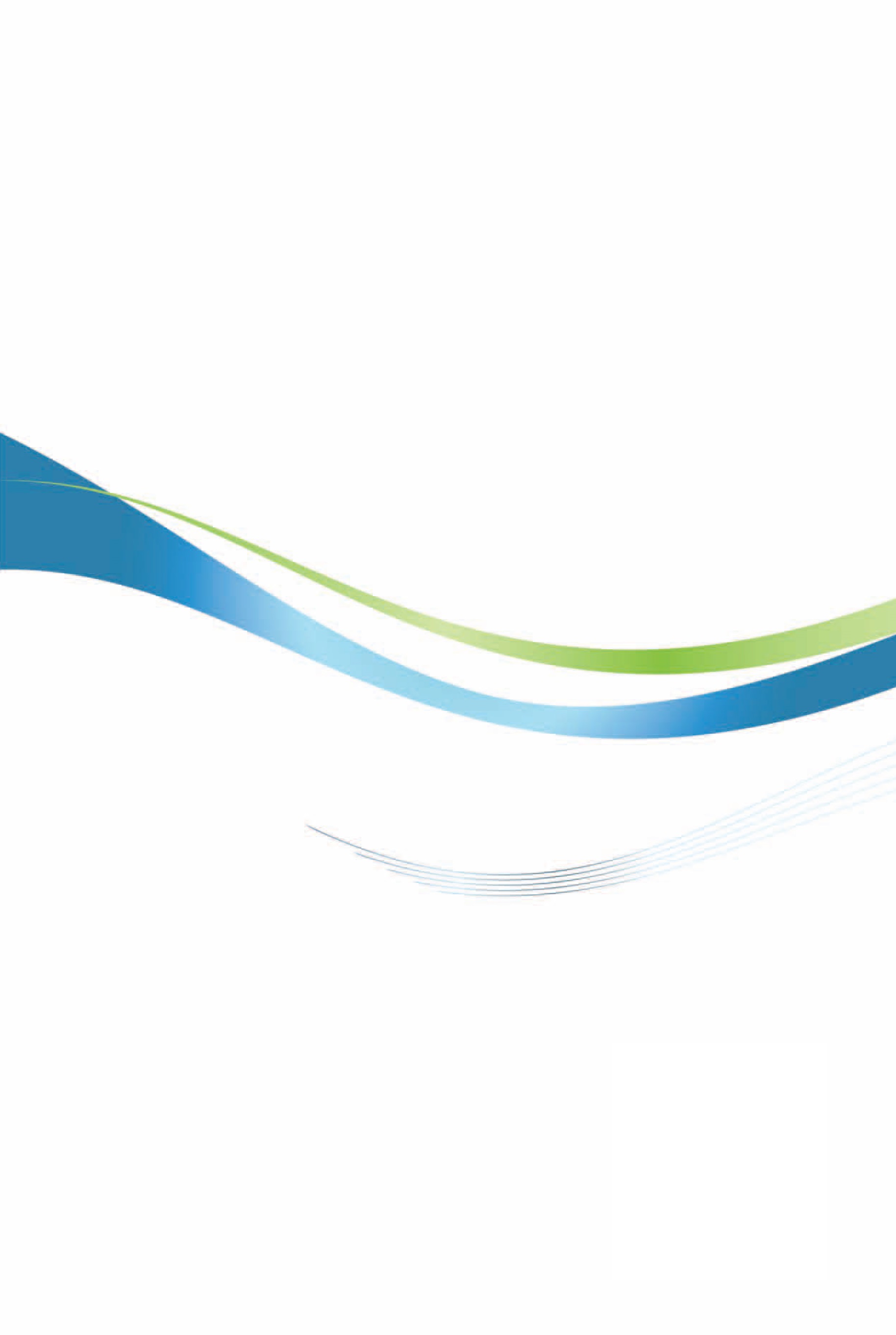 汶萊投資環境簡介Investment Guide to Brunei經濟部投資業務處  編印感謝駐馬來西亞代表處經濟組協助本書編撰自  然 人  文自  然 人  文地理環境位於馬來群島中最大島嶼婆羅洲（Borneo）西北角，加里曼丹島西北部，北臨南中國海，餘與馬來西亞砂磱越州接壤國土面積5,769平方公里氣候熱帶雨林，平均溫度23°C and 32°C種族馬來人、華人及其他人口結構馬來人約占70%，華人約占15%教育普及程度各級教育免費制度語言馬來文、中文宗教伊斯蘭教（官方）、佛教及天主教首都及重要城市斯里百加灣市（Bandar Seri Begawan）政治體制君主政治投資主管機關汶萊經濟發展局（Brunei Economic Development Board）經  濟  概  況經  濟  概  況幣制汶幣（和新加坡幣值相同）國內生產毛額約129.17億美元（2019）經濟成長率3.9%（2019）平均國民所得27,945美元（2019）匯率US$1＝1.42汶幣（2020.4.20）利率0.15%通貨膨脹率-0.4%（2019）產值最高前5大產業原油與天然氣（礦業）、服務業、製造業出口總金額69.62億美元（2019年）主要出口產品石油及天然氣、機械及運輸設備主要出口國家日本、中國大陸、泰國、韓國及澳洲（2019）進口總金額49億美元（2019）主要進口產品機械及運輸設備、工業製成品、食品、燃油、其他製成品、化學排名國家投資金額（百萬汶幣）比例（%）1新加坡69.229.052英國59.124.813馬來西亞52.822.174荷蘭34.814.615德國7.63.196香港1.30.557歐盟其他13.45.63總金額238.2100年度件數金額（千美元）1985~20114872,35620121400201344,02120140131201564,94620161473201717,000201811,0002019110,000合計63100,327年　　度業　　別累計至2019累計至2019201920192018201820172017年　　度業　　別件數金額件數金額件數金額件數金額合計63 100,327 1 10,000 1 1,000 1 7,000 農林漁牧業0 0 0 0 0 0 0 0 礦業及土石採取業0 0 0 0 0 0 0 0 製造業11 27,999 1 10,000 0 0 0 0 　食品製造業0 0 0 0 0 0 0 0 　飲料製造業0 0 0 0 0 0 0 0 　菸草製造業0 0 0 0 0 0 0 0 　紡織業1 7 0 0 0 0 0 0 　成衣及服飾品製造業0 0 0 0 0 0 0 0 　皮革、毛皮及其製品製造業0 0 0 0 0 0 0 0 　木竹製品製造業0 0 0 0 0 0 0 0 　紙漿、紙及紙製品製造業0 0 0 0 0 0 0 0 　印刷及資料儲存媒體複製業0 0 0 0 0 0 0 0 　石油及煤製品製造業0 0 0 0 0 0 0 0 　化學材料製造業0 0 0 0 0 0 0 0 　化學製品製造業0 0 0 0 0 0 0 0 　藥品製造業0 0 0 0 0 0 0 0 　橡膠製品製造業1 995 0 0 0 0 0 0 　塑膠製品製造業1 2,250 0 0 0 0 0 0 　非金屬礦物製品製造業0 0 0 0 0 0 0 0 　基本金屬製造業0 0 0 0 0 0 0 0 　金屬製品製造業0 0 0 0 0 0 0 0 　電子零組件製造業4 3,604 0 0 0 0 0 0 　電腦、電子產品及光學製品製造業0 0 0 0 0 0 0 0 　電力設備製造業4 21,143 1 10,000 0 0 0 0 　機械設備製造業0 0 0 0 0 0 0 0 　汽車及其零件製造業0 0 0 0 0 0 0 0 　其他運輸工具製造業0 0 0 0 0 0 0 0 　家具製造業0 0 0 0 0 0 0 0 　其他製造業0 0 0 0 0 0 0 0 　產業用機械設備維修及安裝業0 0 0 0 0 0 0 0 電力及燃氣供應業0 0 0 0 0 0 0 0 用水供應及污染整治業0 0 0 0 0 0 0 0 營造業1 1,000 0 0 1 1,000 0 0 批發及零售業25 32,274 0 0 0 0 0 0 運輸及倉儲業0 0 0 0 0 0 0 0 住宿及餐飲業0 0 0 0 0 0 0 0 資訊及通訊傳播業1 800 0 0 0 0 0 0 金融及保險業20 32,040 0 0 0 0 1 7,000 不動產業1 4,110 0 0 0 0 0 0 專業、科學及技術服務業2 1,000 0 0 0 0 0 0 支援服務業0 0 0 0 0 0 0 0 公共行政及國防；強制性社會安全0 0 0 0 0 0 0 0 教育服務業0 0 0 0 0 0 0 0 醫療保健及社會工作服務業0 0 0 0 0 0 0 0 藝術、娛樂及休閒服務業0 0 0 0 0 0 0 0 其他服務業2 1,104 0 0 0 0 0 0 